中華民國童軍總會國家研習營苗栗縣第二十九期童軍木章基本訓練一、時間：108年6月3日(一)至6月6日（四）【四天三夜須夜宿營地】。二、參加對象：本縣108年國民中學現職教師或候用主任約9人及社會人士若干名、他縣市108年國民中學現職教師或候用主任及社會人士若干名，對童軍有熱誠興趣之對象。三、參訓費用：本縣108年國民中學候用主任繳交新台幣2,870元整；非以上身分者繳交新台幣3,090元整，參訓費用請於6月3日（星期一）報到時繳交。四、參訓當日請穿著標準童軍制服，若無則須另行購買；如需購買童軍制服，請電洽苗栗縣童軍會魏總幹事代購，電話037-325002。(童軍上衣每件430元，長褲每件250元。)五、請依序完成參訓人員相關資料填寫，謝謝。六、如有疑問，請洽大同高中訓育組（037）580566轉722。七、請於108年5月28日前填妥本報名資料，感謝各位學員配合!※線上報名網址http://gg.gg/basictraining2019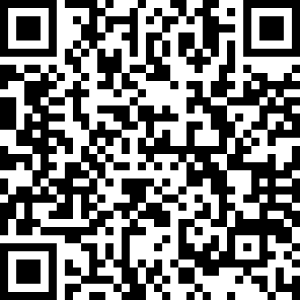 中華民國童軍總會國家研習營苗栗縣第二十九期童軍木章基本訓練報名資料中華民國童軍總會國家研習營苗栗縣第二十九期童軍木章基本訓練報名資料中華民國童軍總會國家研習營苗栗縣第二十九期童軍木章基本訓練報名資料中華民國童軍總會國家研習營苗栗縣第二十九期童軍木章基本訓練報名資料中華民國童軍總會國家研習營苗栗縣第二十九期童軍木章基本訓練報名資料中華民國童軍總會國家研習營苗栗縣第二十九期童軍木章基本訓練報名資料姓名(中文) 姓名(英文-與護照同)性別男   女出生年月日身分證字號服務單位[縣市別](國小/國中/高中)職稱聯絡地址電話(學校電話及分機)手機家裡電話電子郵件飲食習慣葷食素食(全素)素食(蛋奶素)T恤SML2L3LSML2L3LSML2L3L是否為苗栗縣108學年度國民中學候用主任資格 是，報名費繳交2,870元     否，報名費繳交3,090元是否為苗栗縣108學年度國民中學候用主任資格 是，報名費繳交2,870元     否，報名費繳交3,090元是否為苗栗縣108學年度國民中學候用主任資格 是，報名費繳交2,870元     否，報名費繳交3,090元是否為苗栗縣108學年度國民中學候用主任資格 是，報名費繳交2,870元     否，報名費繳交3,090元是否為苗栗縣108學年度國民中學候用主任資格 是，報名費繳交2,870元     否，報名費繳交3,090元是否為苗栗縣108學年度國民中學候用主任資格 是，報名費繳交2,870元     否，報名費繳交3,090元